										Jan. 7, 2010COMPUTER ENGINEERING DEPARTMENTCOE 561Digital System Design and SynthesisMAJOR EXAM II(Open Book Exam)First Semester (091)Time: 3:30-6:00 PMStudent Name : _KEY_________________________________________Student ID.     : ______________________________________________           [30 Points](Q1) Consider the function F(A, B, C, D) with ON-SET=m(5, 6, 7, 13) and OFF-SET=m(1, 8, 12). Note that you do not need to use the positional-cube notation in your solution. Expand the minterm ABC'D using ESPRESSO heuristics. A cover of the function is given by F = C + BD. Reduce the cube C using Theorem 7.4.1.Use Corollary 7.4.1 to check if the implicant C is an essential prime implicant.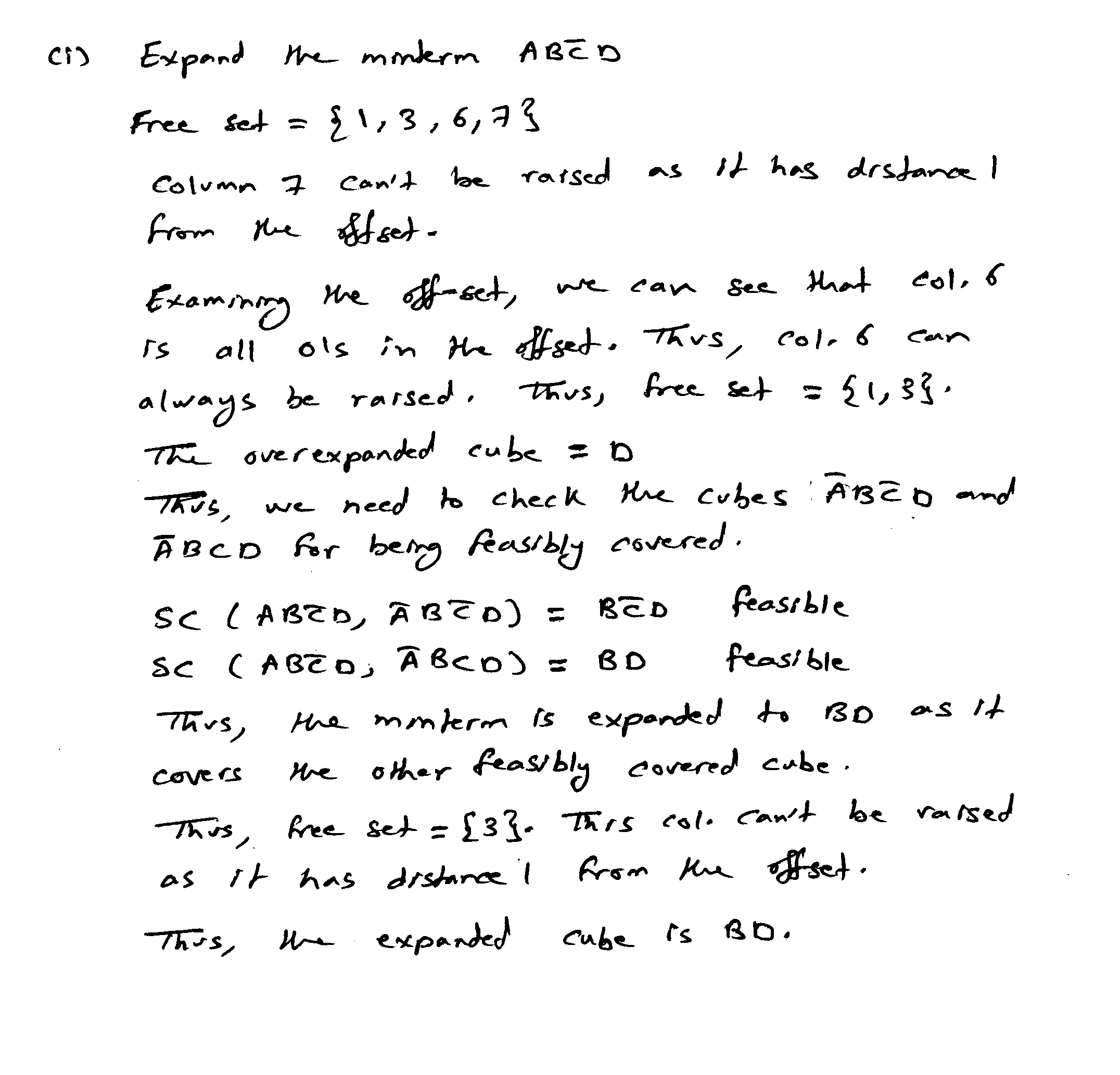 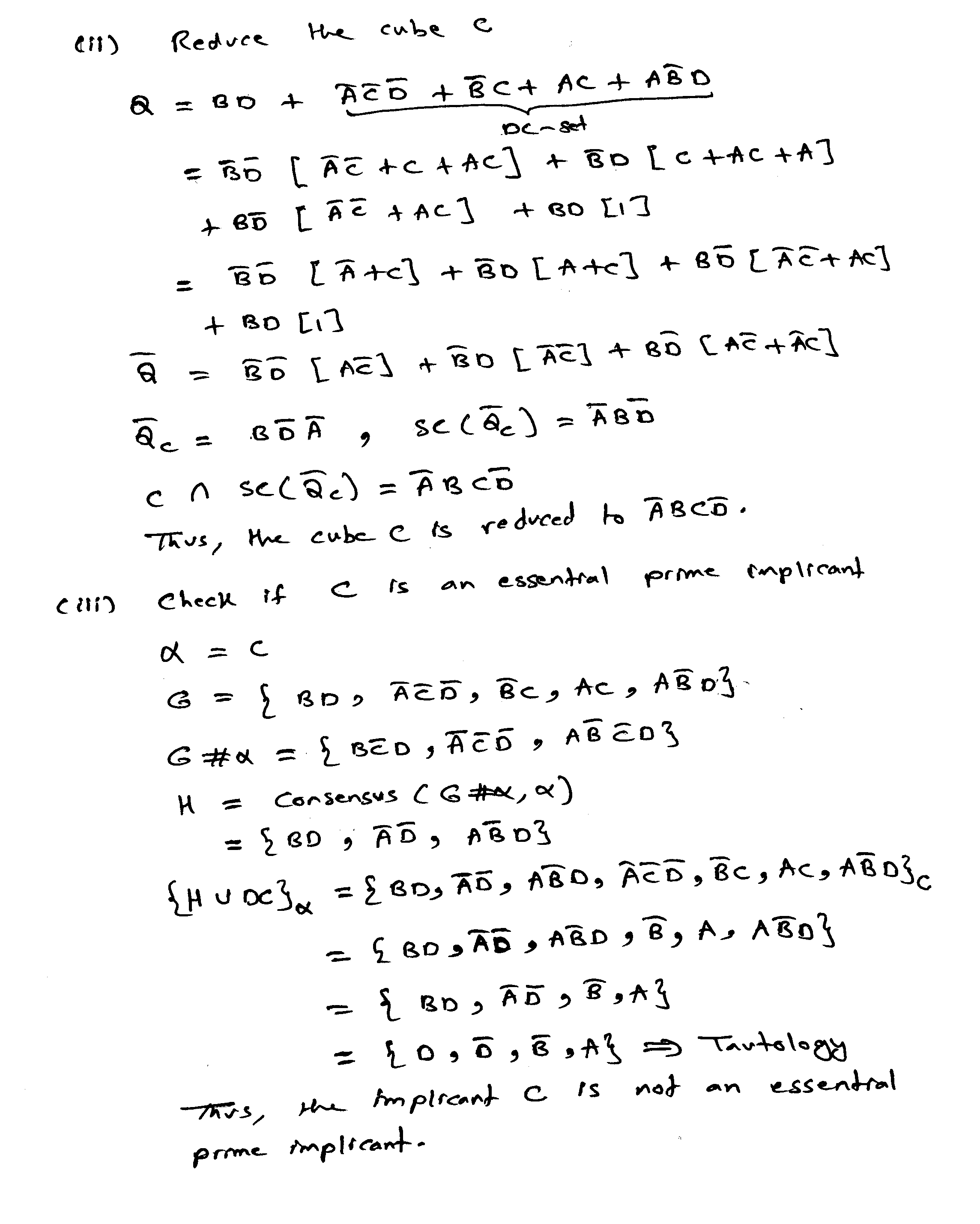  	[15 Points](Q2)  Consider the logic network defined by the following expression:		x = a c e  + a c f  + b c e + b c f +  d e + d f Using the recursive procedure KERNELS, compute all the kernels and co-kernels of x. Show all the steps of the algorithm. Assume the following lexicographic order: {a, b, c, d, e, f}.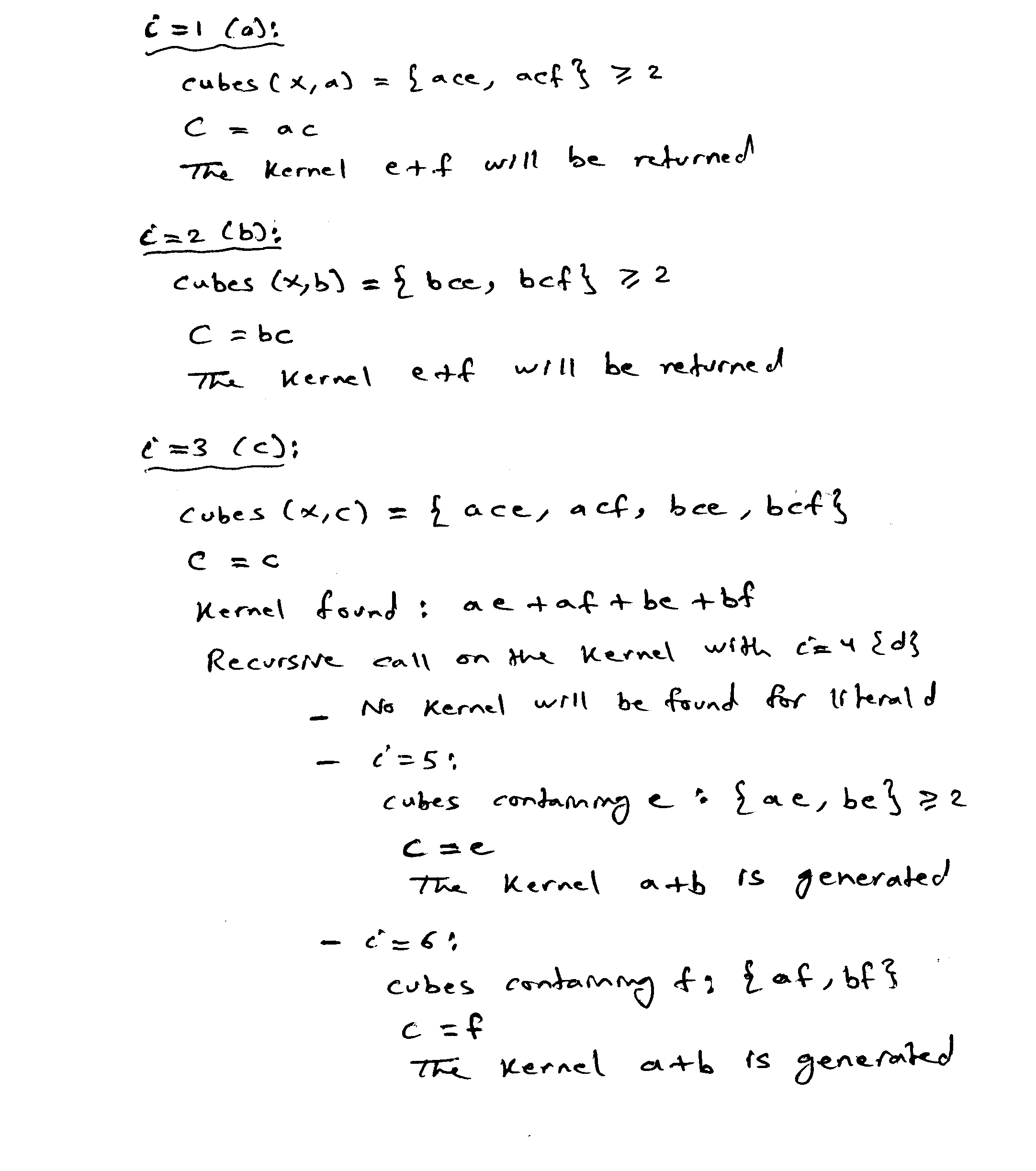 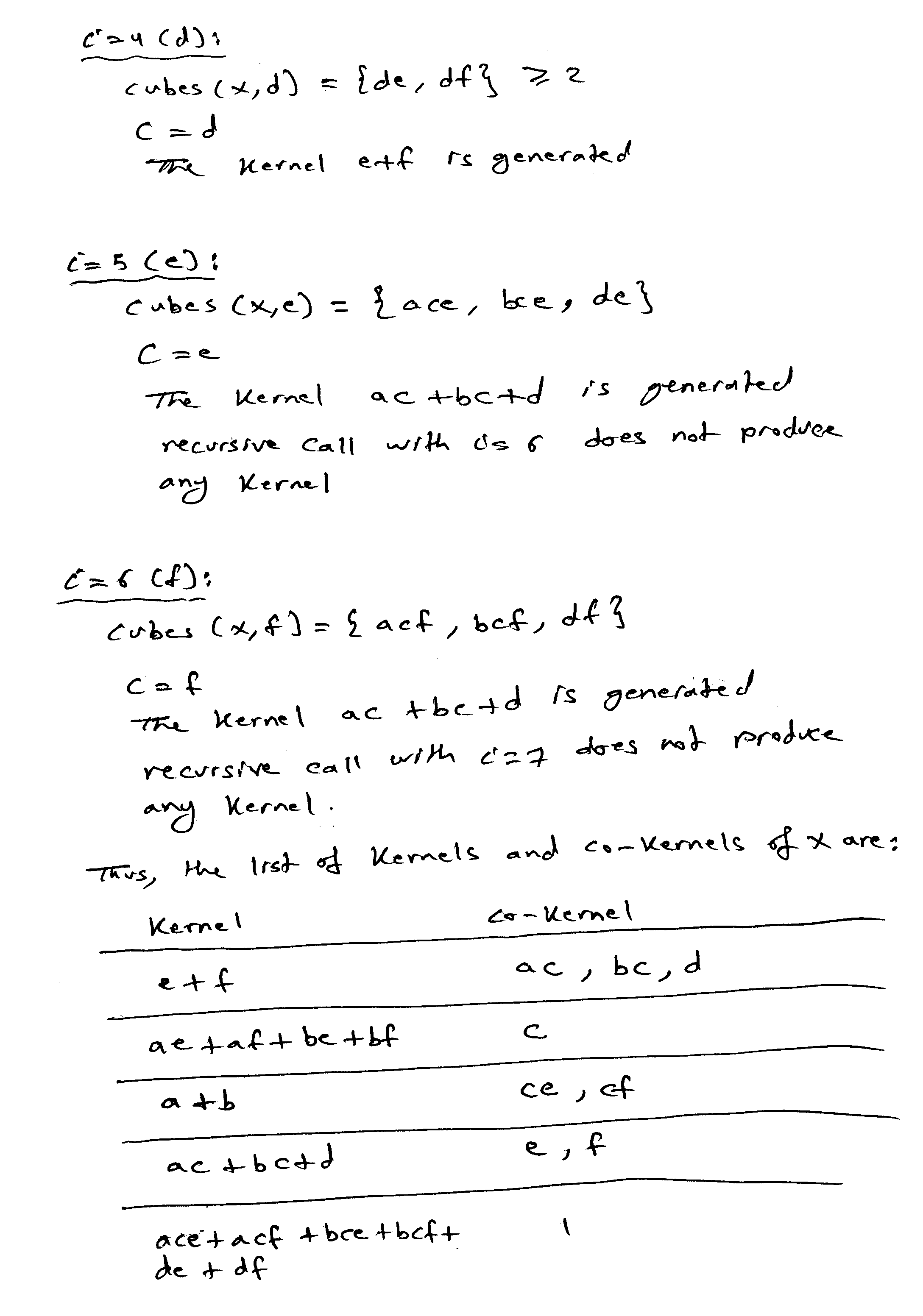 									           [15 Points](Q3)  Consider the logic network defined by the following expression:	          	x = a b e' f' + a b' e + a b' f + a' d e' f' + a' d' e + a' d' f + c e' f'Compute the weight of the double cube divisors d1 = a b + a'd  and d2 = e + f. Extract the double cube divisor with the highest weight and show the resulting network after extraction and the number of literals saved. 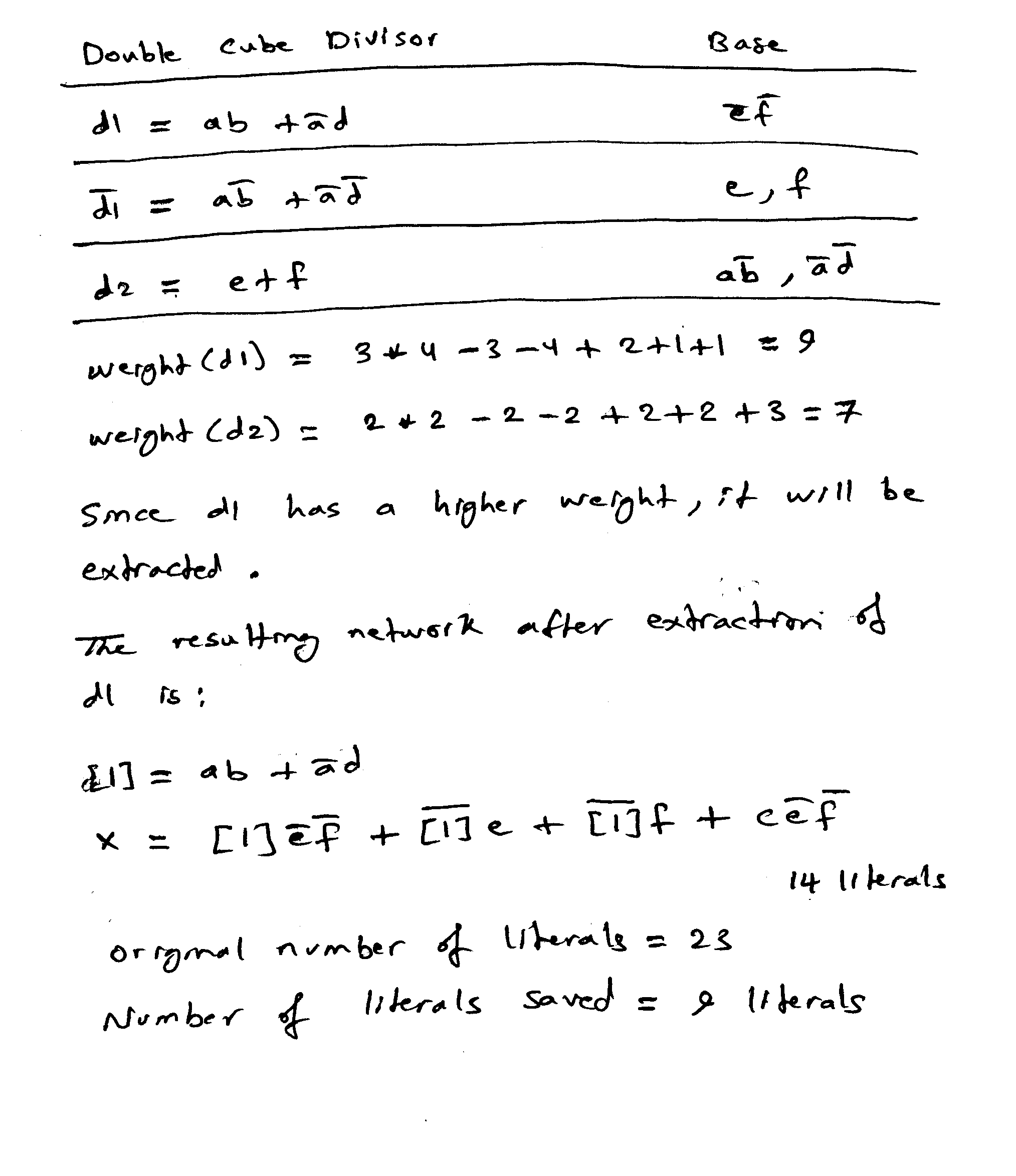            [20 Points](Q4)  Consider the logic network defined by the following expressions with inputs {a, b, c, d, e} and output {y}:x = a b + a' dw = x' d' + b c'y = (w   e) a' bSimplify the function w based on the utilization of don't care conditions.Based on perturbation analysis starting with the original network, determine if it is possible to change the implementation of x to x= a. 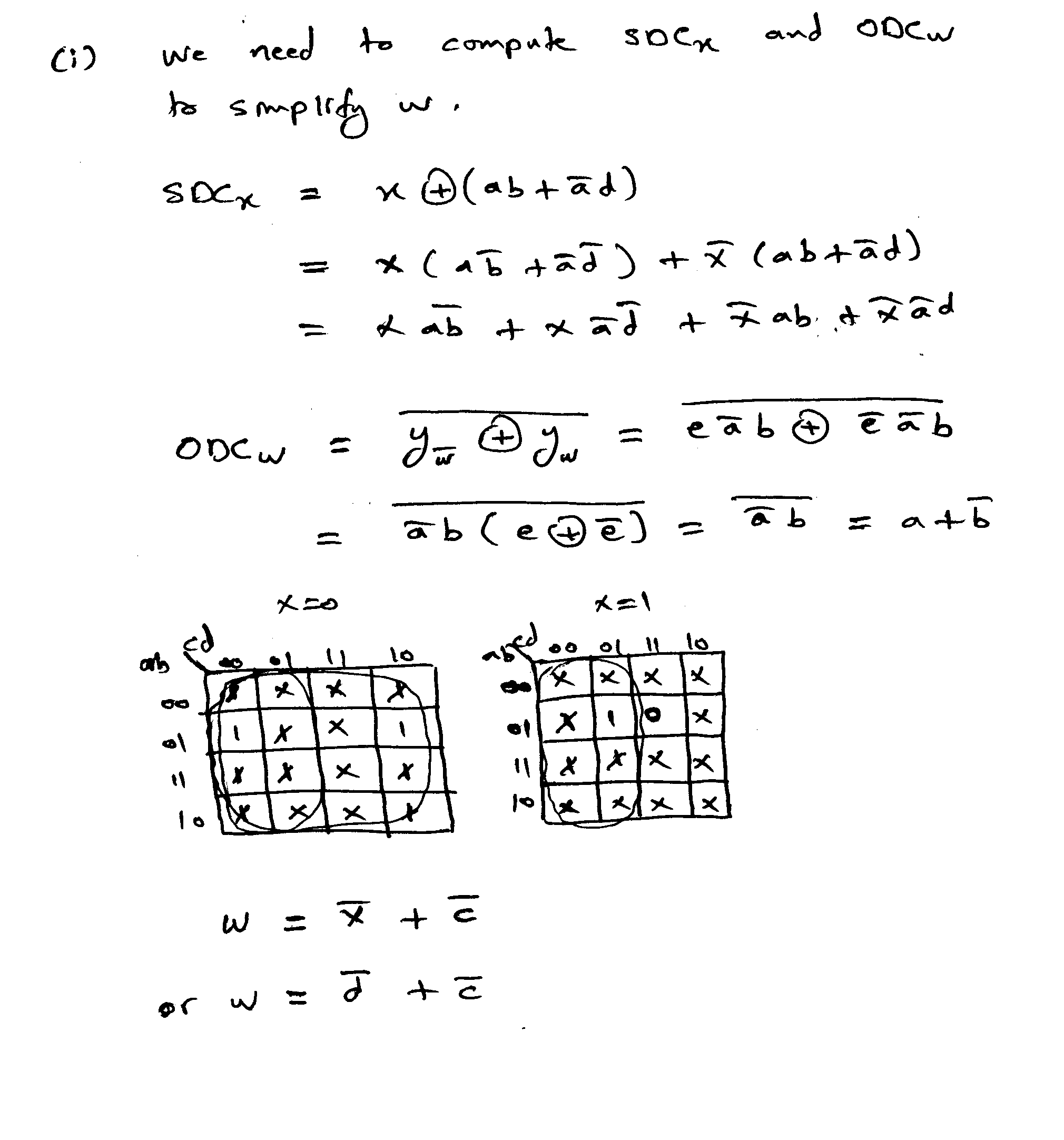 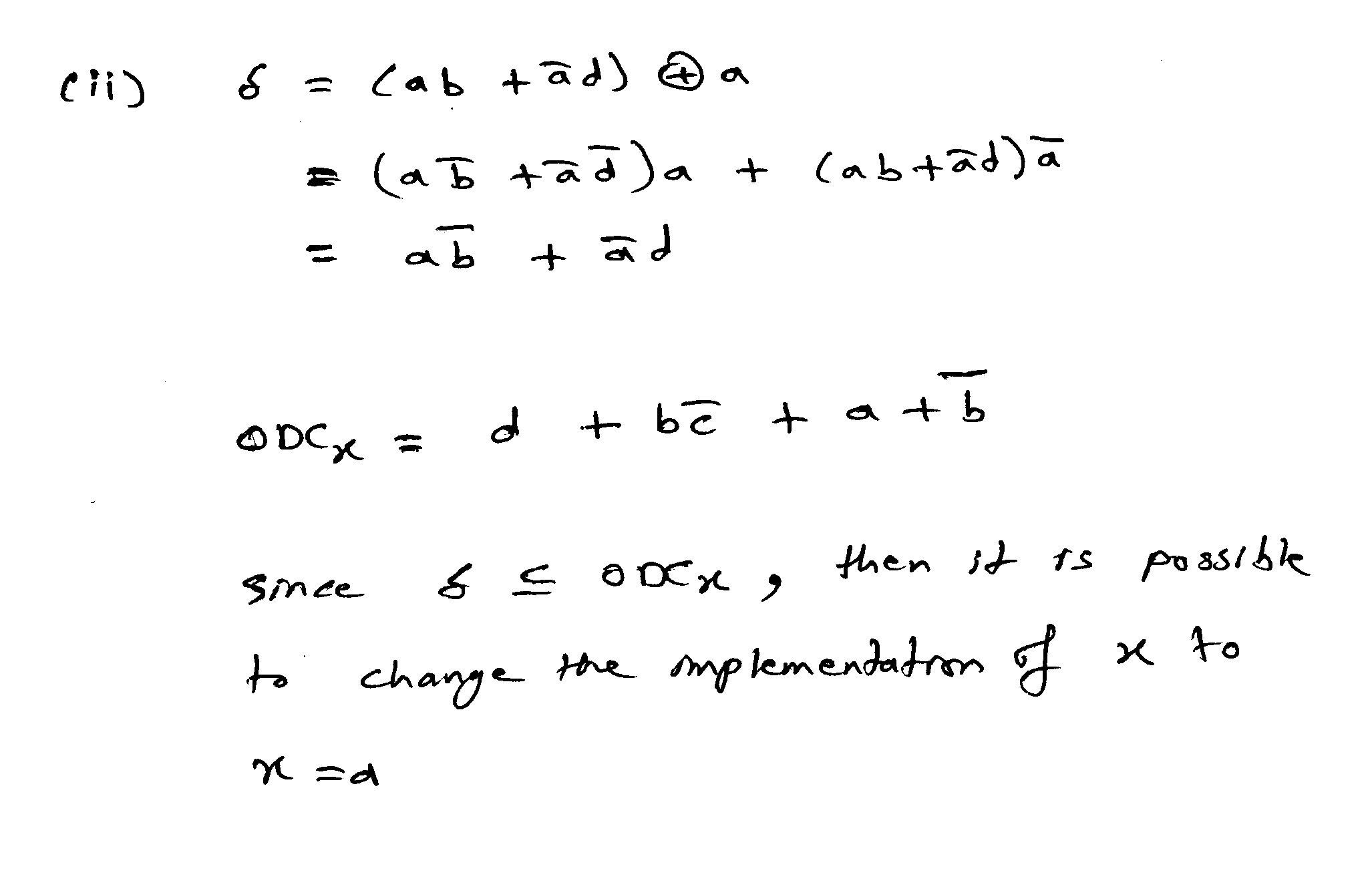  [20 Points](Q5) Consider the logic network below with inputs {a, b, c, d, e, f, g} and output {X}: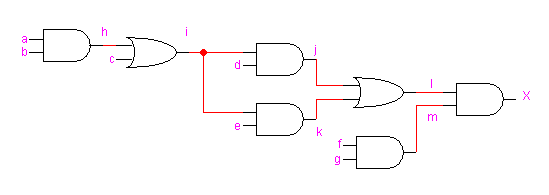 Assume that the delay of a gate is related to the number of its inputs i.e. the delay of a 2-input AND gate is 2.  Also, assume that the input data-ready times are zero for all inputs. Compute the data ready times and slacks for all vertices in the network.Determine the topological critical path. Suggest an implementation of the function X using only 2-input gates to reduce the delay of the circuit to the minimum possible and determine the maximum propagation delay in the optimized circuit. Has the area been affected?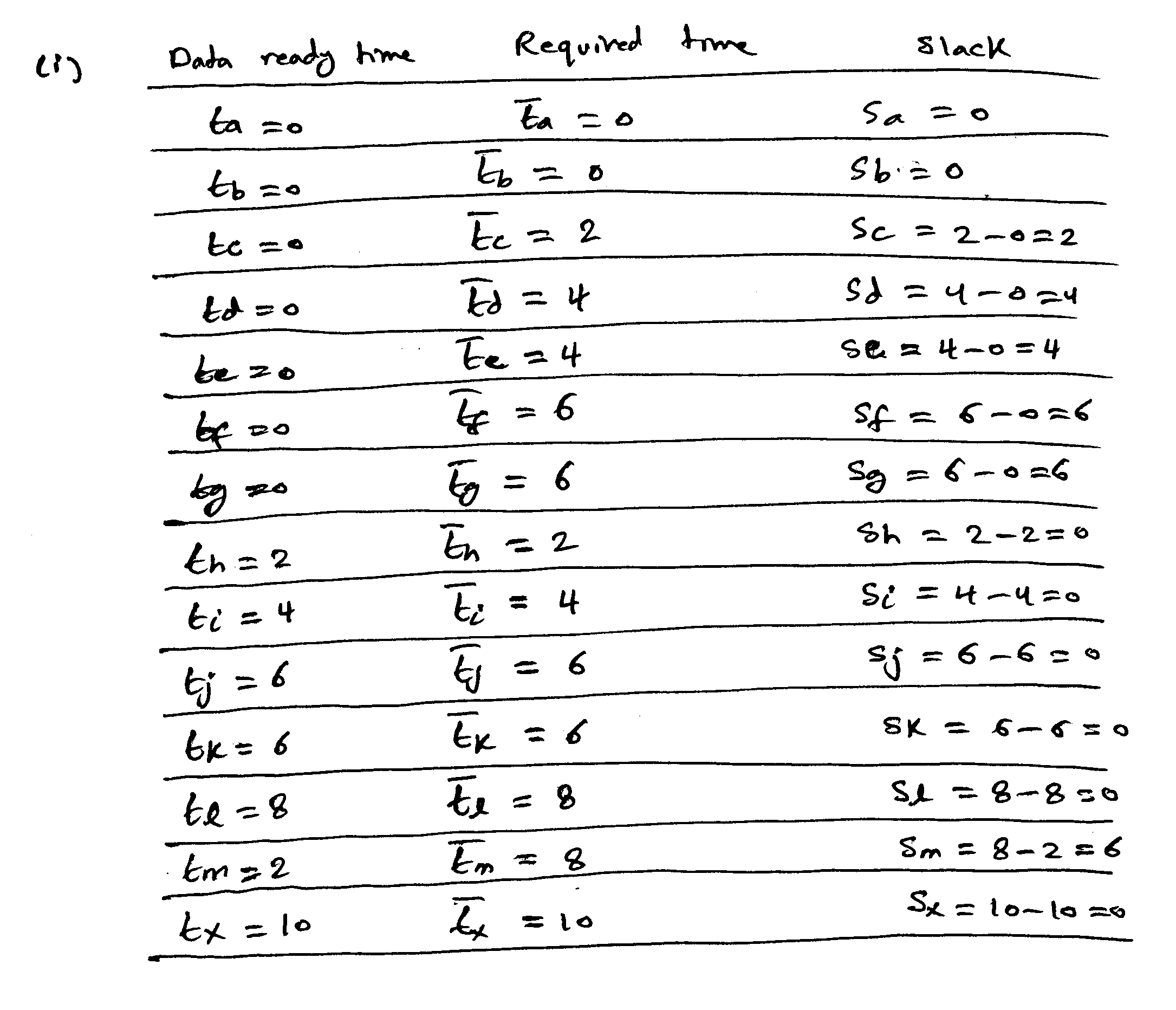 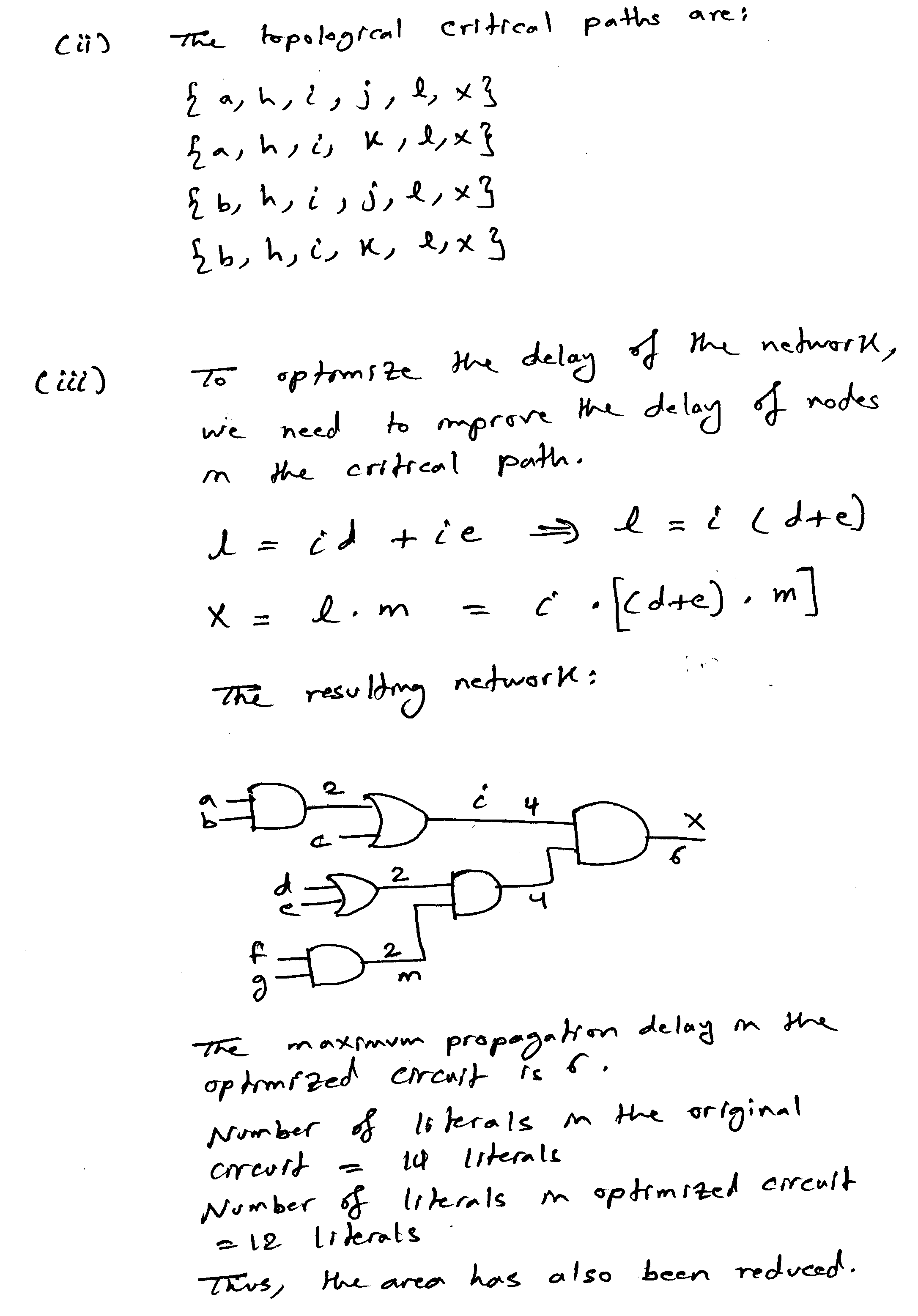 QuestionScoreQ130Q215Q315Q420Q520Total100